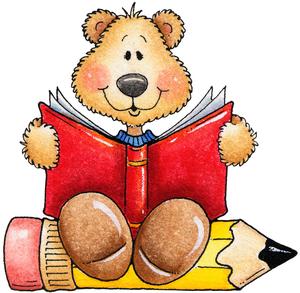 It is vital for a reader to have strategies to understand the texts they read, whether the purpose is for learning or enjoyment. Strong readers naturally practice effective comprehension techniques without an awareness of doing so. Being an active participant in reading experiences is important to develop lifelong readers.  The strategies for good comprehension of texts are: visualizing, connecting, questioning, determining importance, inferring, synthesizing and monitoring own comprehension.  Here is an outline of the reading comprehension log guidelines:Documenting each reading log entry: document every book read and provide details:                                               *how many pages were read during reading experience                                               * title of the book                                               *date                                               *number of the reading log                                                               * all prompts completed of what was readMechanics and neatness:                                         *all entries are neatly and legibly handwritten or printed                                          *are entries edited for spelling, capitalization and punctuation errors                                          * does the entries make sense-proper grammar usageReading Comprehension strands examples: each strand has an introduction page for reference and entry number one will be done together as a class*each student needs to write the exemplar exactly as outlined, this is the example of quality of expectations of what an entry should look like*student selects their own book using the IPICK strategy, for interest and comprehension*student does 9 entries (10 in total including exemplar) and then both student and teacher assesses the ten in totalSelf & teacher assessment rubric: the rubric outlines exactly what each indicator looks like “strong”, “adequate”, beginning to meet” and “need work” *when 10 entries are completed the student will look over all the their reading logs and self assess their own work on the rubricReading log entries: each day needs: each page will have a star at the top when corrected by the teacher, on double sided pages, the teacher will clip the top of the page when both pages are completed.Reading LogComprehension Strand:  Determining ImportanceDate: Name of book:                                      pages read:____________________              ________________*After reading what is the message or key idea?